ALAMEDA COUNTY PUBLIC HEALTH COMMISSIONMEETING OF October 13, 2022, 6:00-8:15 PMPresentation on Breast Cancer AwarenessMINUTESThe mission of the Public Health Commission shall be to review and assess emerging health needs; initiate and improve health and disease prevention programs and policies; make recommendations regarding opportunities for building community capacity as related to public health priorities; and advocate for adequate resources and increased County action to improve community health.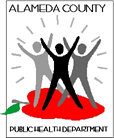 PRESENTATION “Breast Cancer Awareness: The Importance of Access and Equity and Investment in Breast Cancer Screening, Breast Cancer Treatment, and Community Resources”. 10/13/2022. It will be moderated by Dr. Kim Rhoads, she is with UCSF’s Helen Diller Family Comprehensive Cancer Center. Panelists include: Julianne Lee, Dr. Laura Esserman, Dr. Ma, Maimah Karmo, Ricki Fairley.The LINK to the PRESENTATION that was held on Zoom.Please find a link to the Breast Cancer Awareness Recording here. Necessary Passcode: 5iM0p8%3